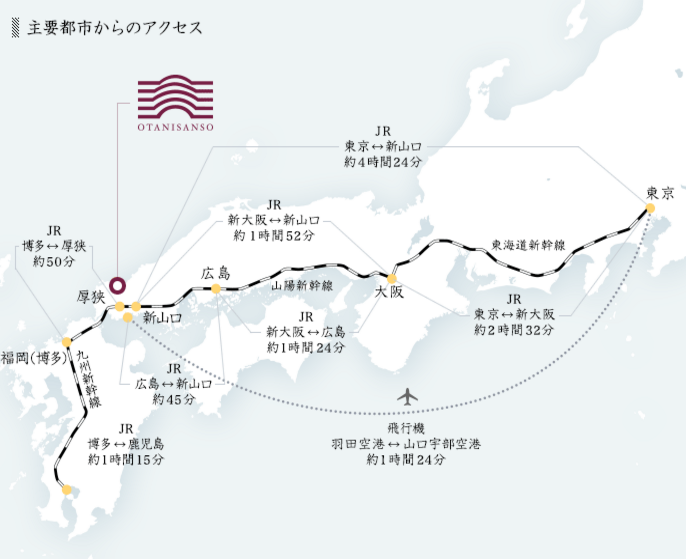 参加者名住所電話番号メールアドレス所属企業・団体名（業種）役職